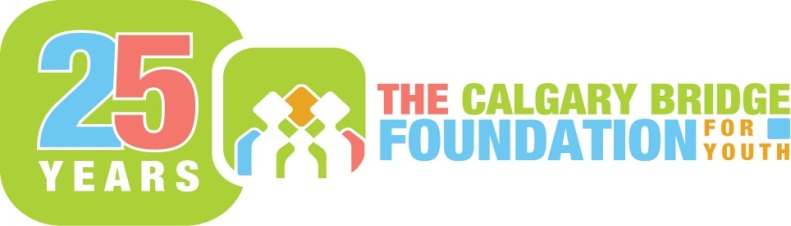 Join this FREE workshop for NEWCOMERS to Canada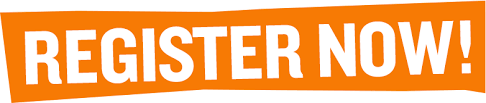 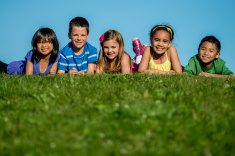 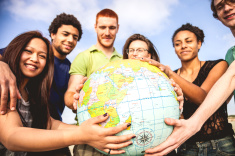 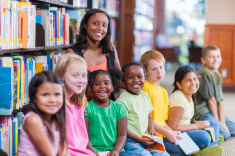 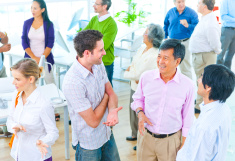 This workshop is presented by the In-School Settlement Program.For more information, please visit www.cbfy.ca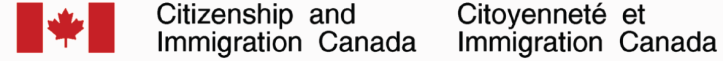 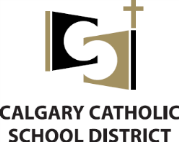 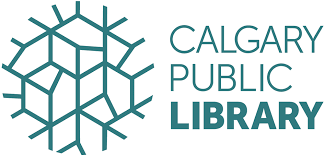 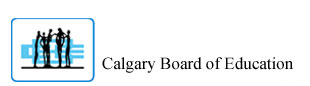 